CONSILIUL LOCAL AL MUNICIPIULUI CÂMPIA TURZII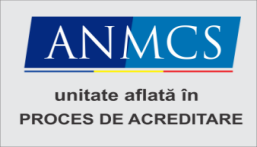 SPITALUL MUNICIPAL „DR.CORNEL IGNA”  CÂMPIA TURZIITel: 0264-365630 Fax: 0264-368325Str. Avram Iancu, nr. 33, cod postal: 405100Adresa email: spitalcampiaturzii@yahoo.comCF:4288268Nr. 8290       /27.09.2022REZULTATE  FINALEla concursul pentru ocuparea  a unui post vacant pe perioadă nedeterminată de MEDIC SPECIALIST, SPECIALITATEA OFTALMOLOGIE, organizat la Spitalul Municipal ,,Dr. Cornel Igna” Câmpia Turzii  în data de 23.09.2022.Nr.crt.Număr înregistrare dosar Punctaj activitate clinica/ stiintifica si profesionalaPunctaj proba scrisăPunctaj proba clinicăTotal punctajRezultatul Final 1.5711/12.07.202225,59 puncte96,00 puncte100 puncte221,59 puncte ADMIS